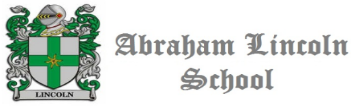 	 Temario  Evaluaciones  Septiembre     2020  6° a  4° MEDIO               DOCENTE: Sergio Urrejola A                                            ASIGNATURA: FísicaCURSOContenidoTipo de  evaluaciónQué  voy a tomar en cuenta1° Medio-Ondas y Sonido-Prueba objetiva de Selección múltiple (Edmodo)  -Fundamentación de cada respuesta elegida. -Desarrollo de ejercicios 2° Medio-Movimiento (Cinemática)-Prueba objetiva de selección múltiple. (Edmodo )-Fundamentación de cada respuesta elegida-Desarrollo de ejercicios